 Material Master 1Where in the world would you find these fridges?How do you know?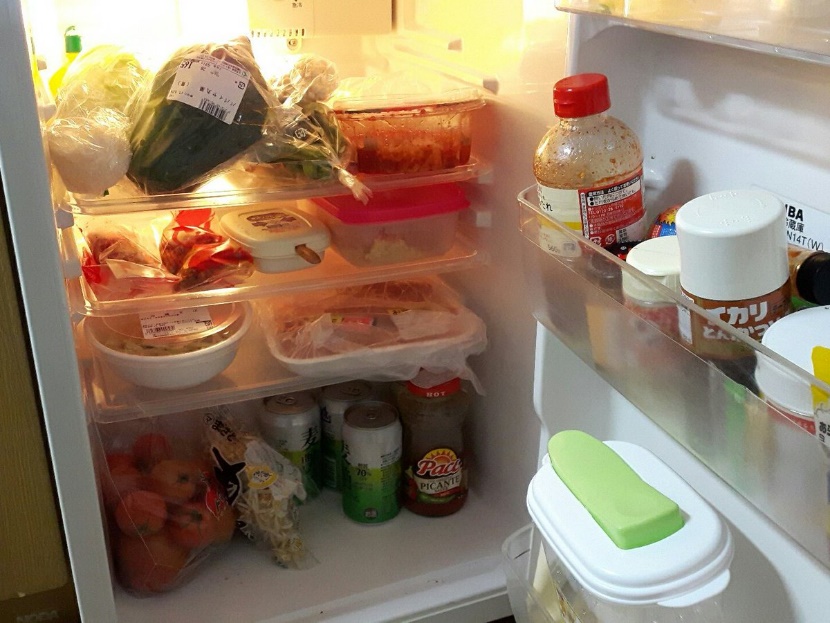 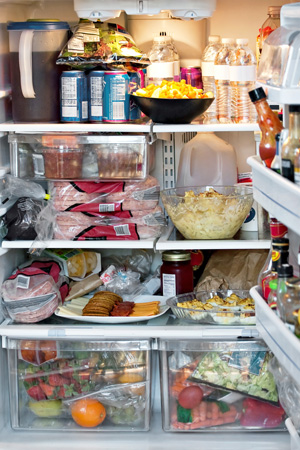 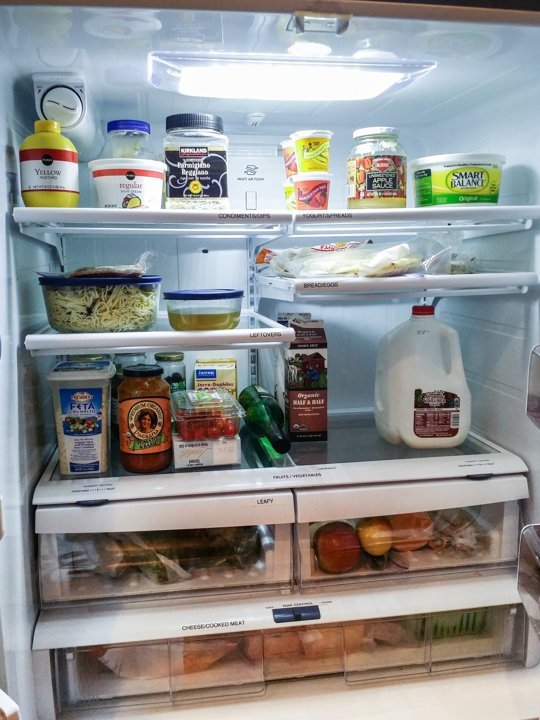 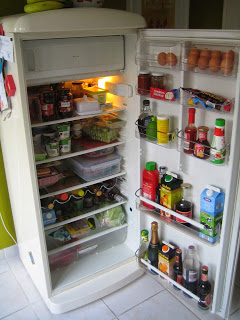 Material Master 2Where in the world would you find these food markets?How do you know?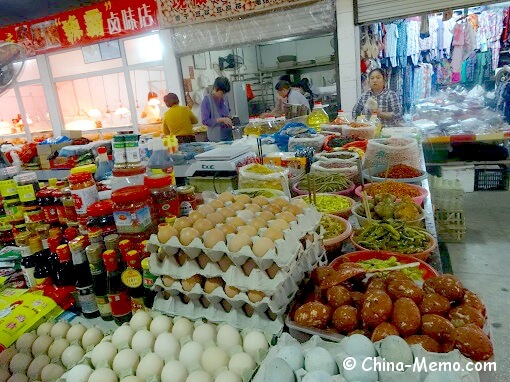 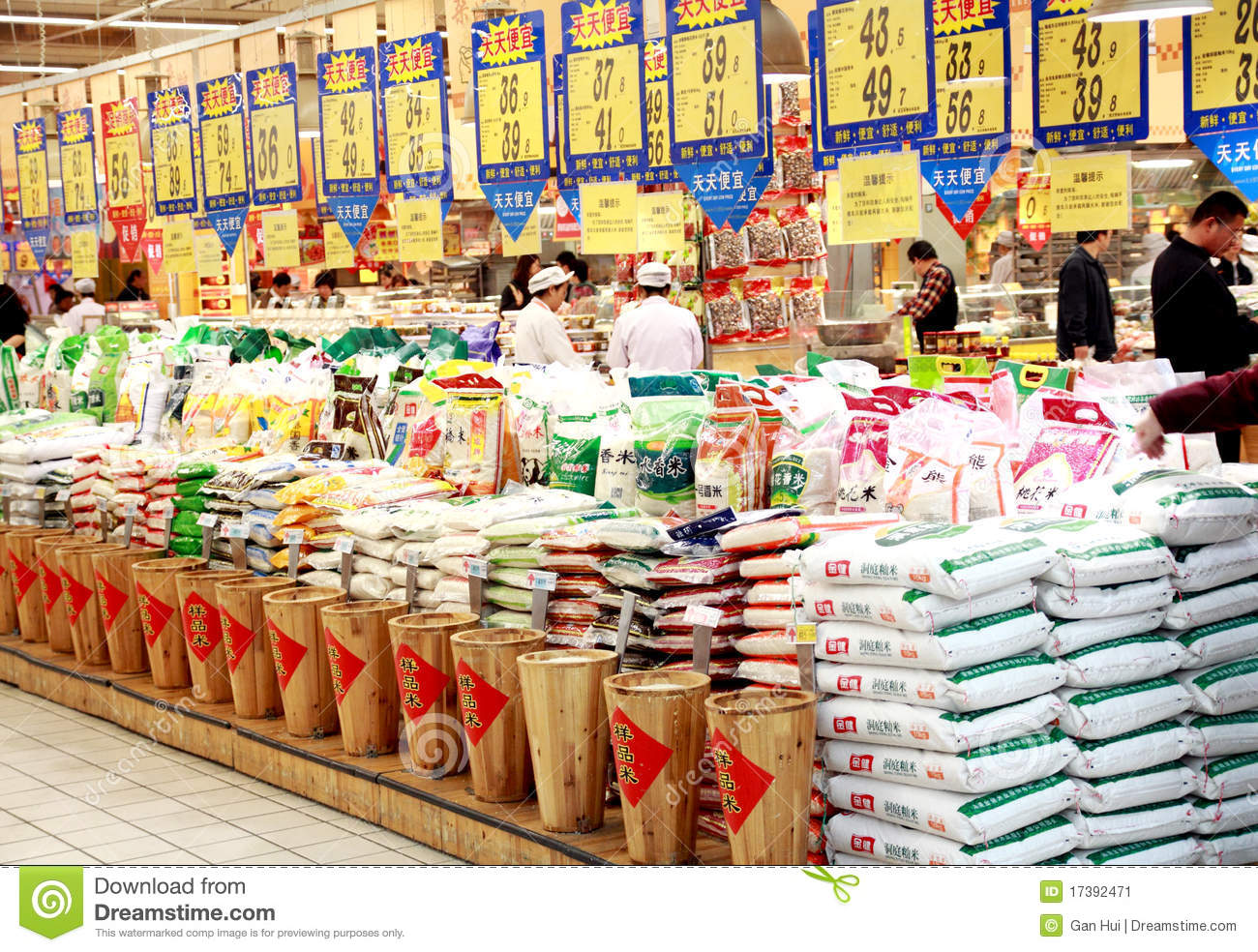 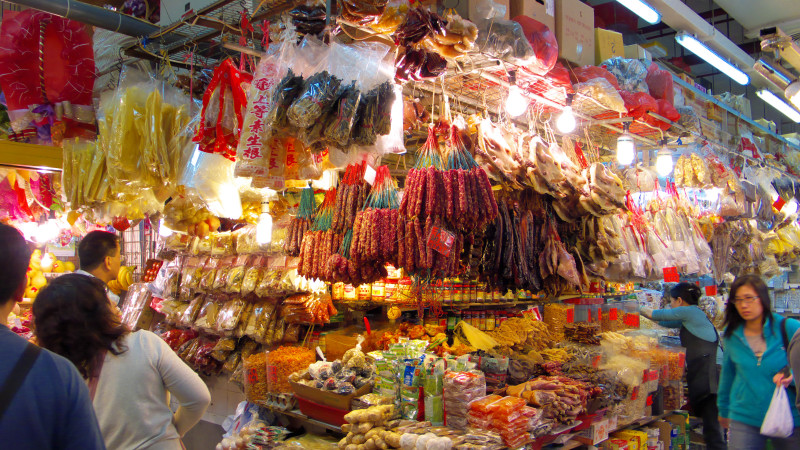 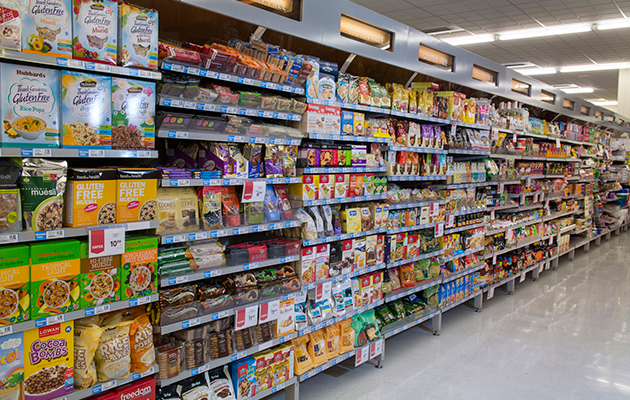 Material Master 3What are these people doing?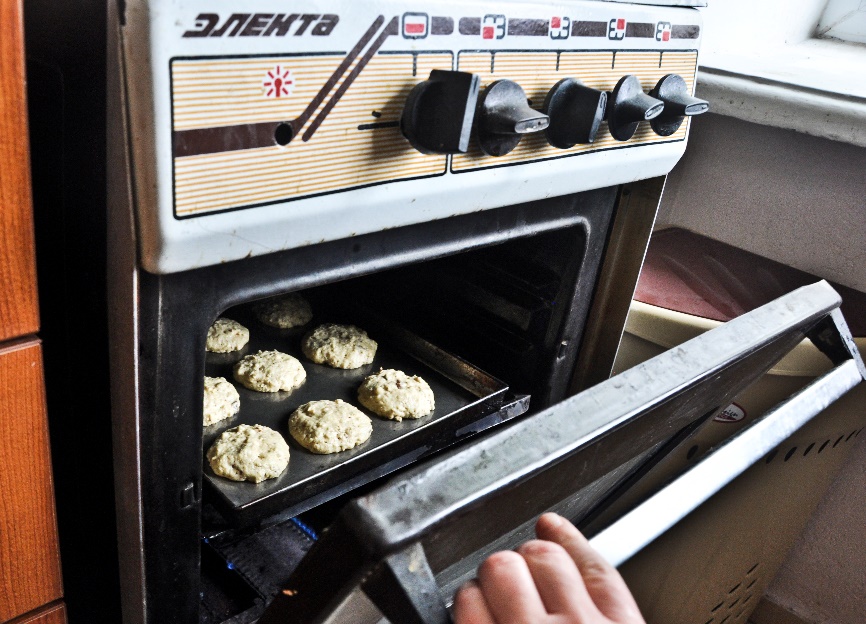 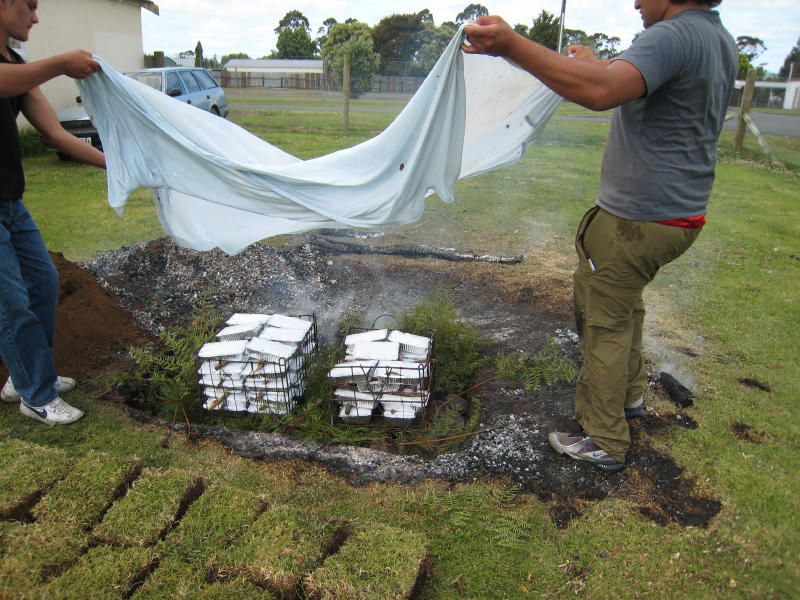 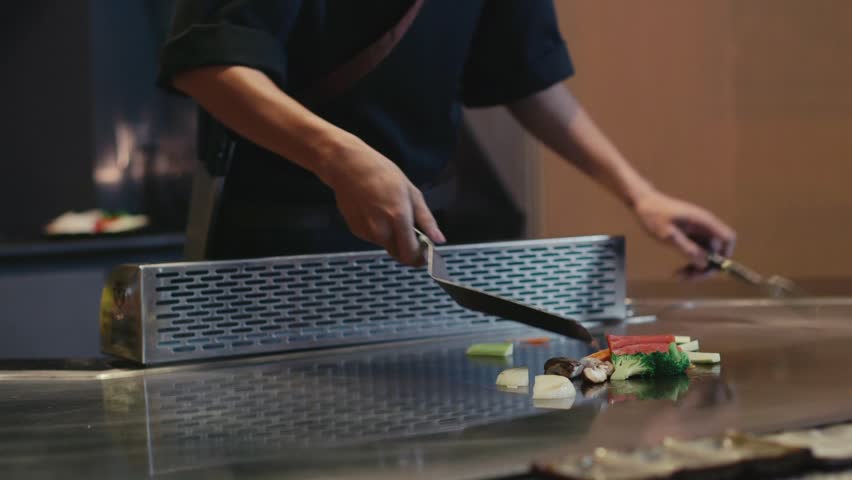 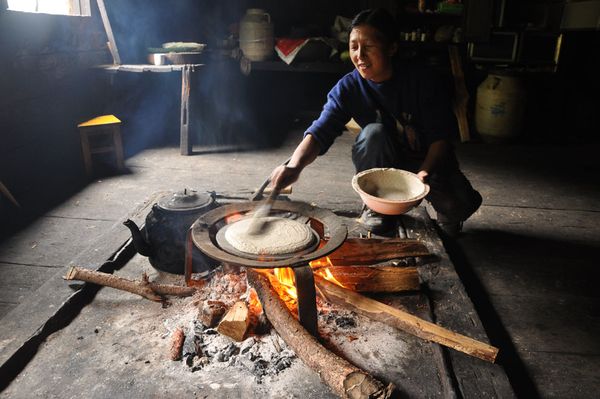 Material Master 4Different foods from different countriesMaterial Master 5Questions to encourage picture discussion in Material Master 2Material Master 6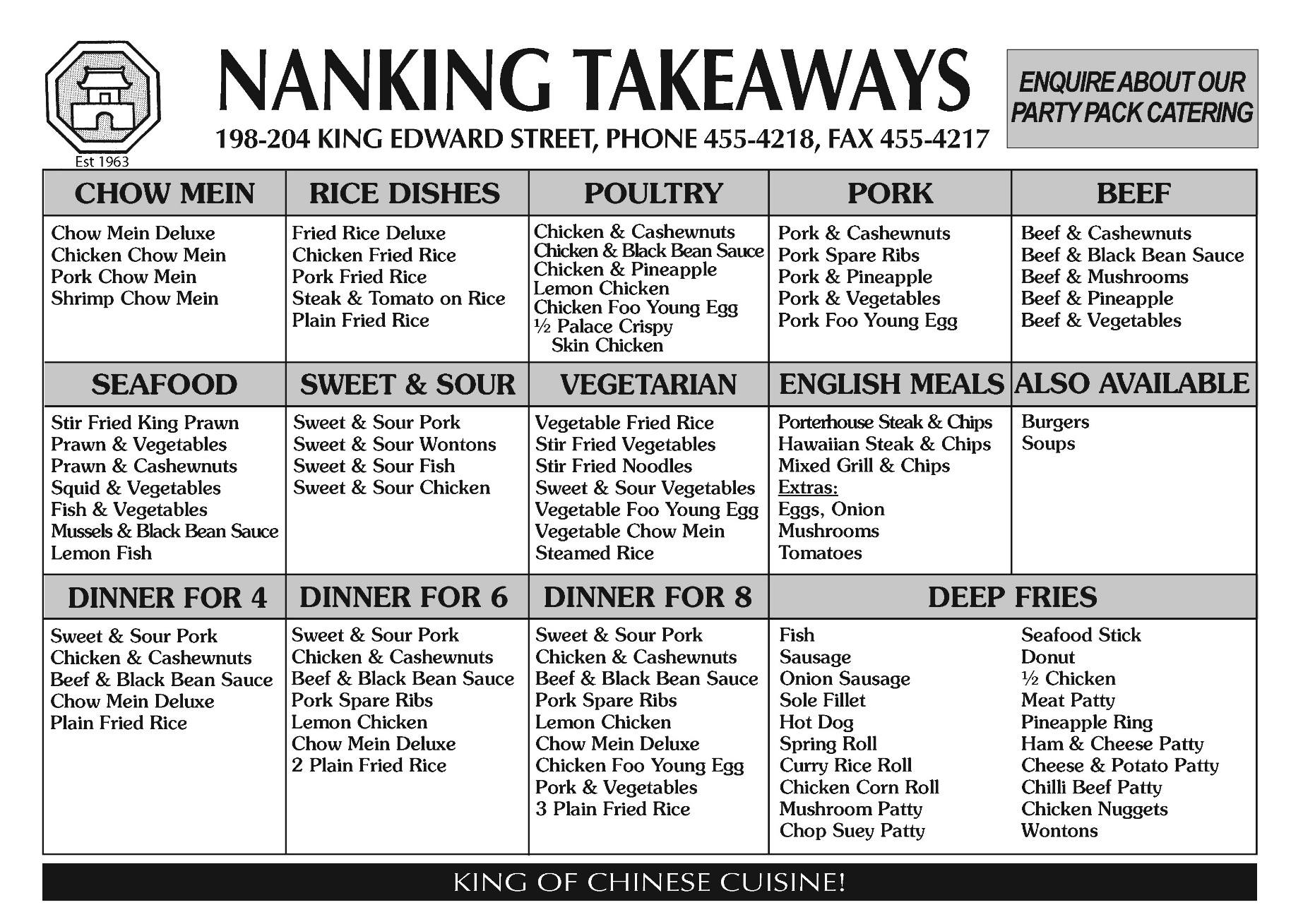 AAfghanistanArmeniaAzerbaijanBBahrainBangladeshBhutanBruneiCCambodiaChinaCyprusGGeorgiaIIndiaIndonesiaIranIraqIsraelJJapanJordanKKazakhstanKuwaitKyrgyzstanLLaosLebanonMMalaysiaMaldivesMongoliaMyanmar (Burma)NNepalNorth KoreaOOmanPPakistanPalestinePhilippinesQQatarMaterial Master 7RRussiaSSaudi ArabiaSingaporeSouth KoreaSri LankaSyriaTTaiwanTajikistanThailandTimor-LesteTurkeyTurkmenistanUUnited Arab Emirates (UAE)UzbekistanVVietnamYYemenMaterial Master 8Researching a CountryMaterial Master 9Material Master 10Here is some of the packaging I use at my houseMaterial Master 11Snacks that people enjoyMaterial Master 12Material Master 13Possible designs for our packageMaterial Master 14Self evaluationKazakhstan cuisine Kazakhstan cuisine 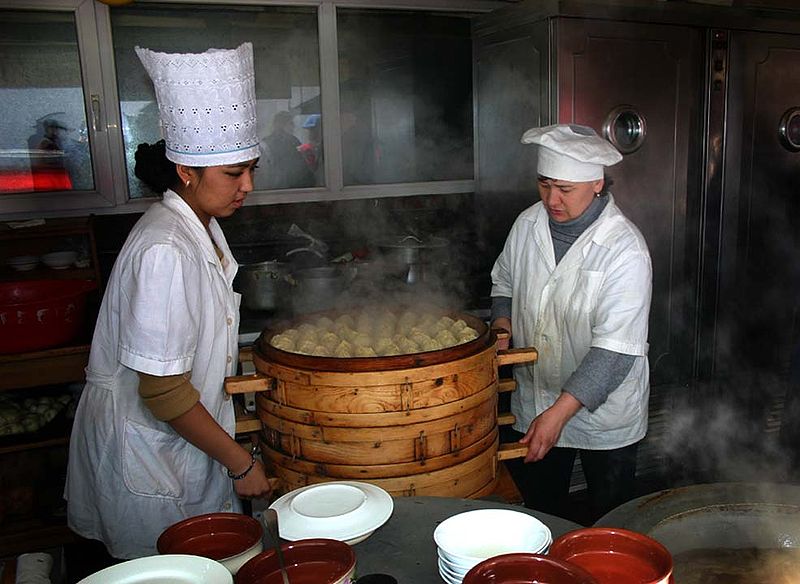 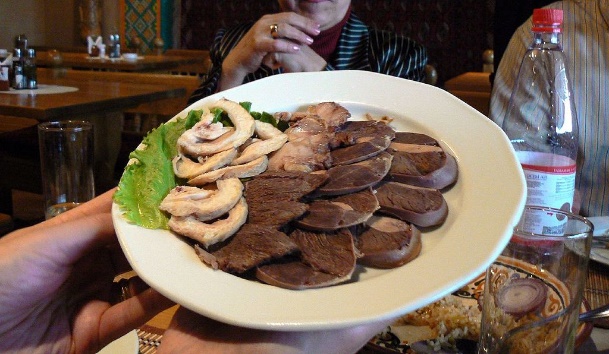 Preparation of a meal in KazakhstanHorse meatJapanese cuisineJapanese cuisine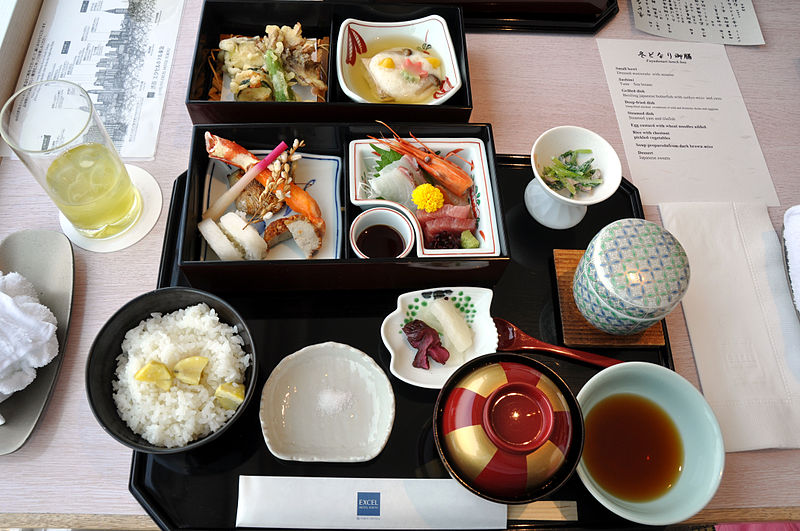 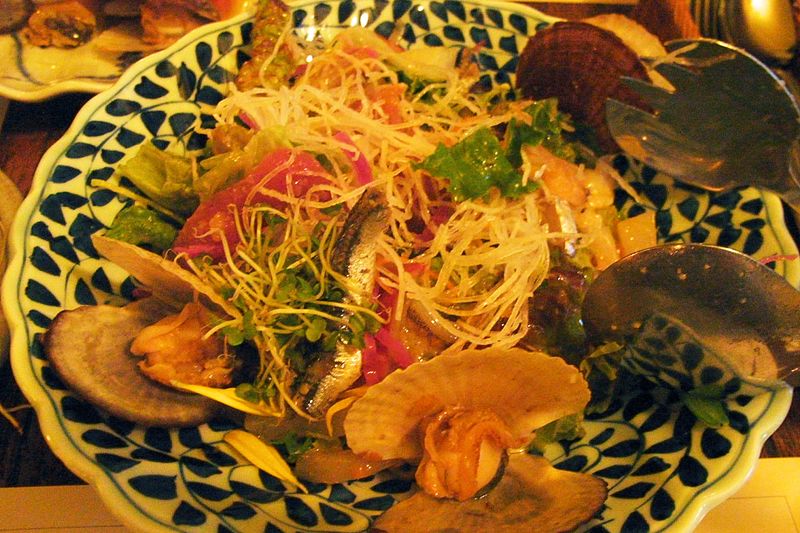 A meal including tempura, sashimi and miso soup. Japanese vegetablesBurmese cuisine from MyanmarBurmese cuisine from Myanmar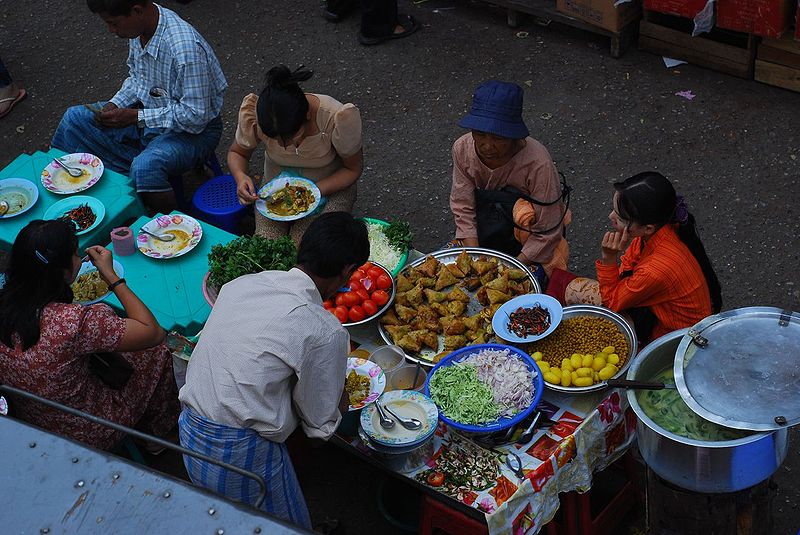 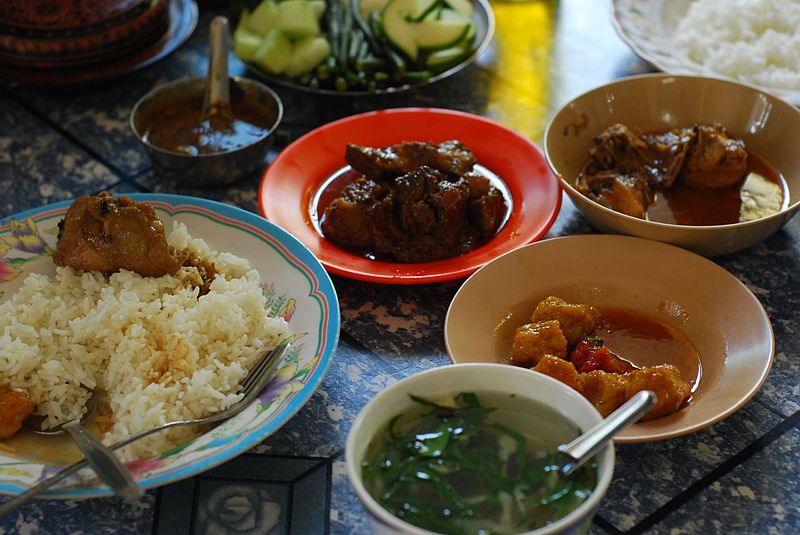 People eating in the outdoorsA bowl of soup, rice, curries and vegetables for dippingHow are the foods in the pictures different from the foods you eat?Why do we eat the foods we eat?How does our culture or ethnic background affect the way we eat?What do you think these foods are? Would you like to eat them?When do you think people would eat this food?Which country do you think these people are from? What makes you think this?The country I am investigating is __________________________________What is the traditional dish of this country?Here is a picture of the traditional dish.What foods do they eat most days?Here is a picture of the foods they eat most daysWhat celebrations are there when they have special food?What celebrations are there when they have special food?Other interesting facts about foodOther interesting facts about foodType of packagingIn my house we use ..It looks like this.Foil wrappedTins Glass jars Cardboard Aluminium cans Steel The snack we have decided on is __________________________  To make our snack we need these ingredients:To make our snack we need these ingredients:To make our snack we need these ingredients:To make our snack we need these ingredients:To prepare our snack we to:Some possible names for our snack could be:____________________________________________________________________________________________________________________________________________________________________________________This is how I rate this designThis is how I rate this designWhat worked well?What didn’t work well?What could I do next time to make my snack or package better?	This is how well I worked on this project	This is how well I worked on this project	This is how well I worked on this project